MONITORIA DIDÁTICA VOLUNTÁRIA 2020/1ANEXO VINSTITUTO FEDERAL DE EDUCAÇÃO, CIÊNCIA E TECNOLOGIA DE MATO GROSSO CAMPUS CAMPO NOVO DO PARECISMONITORIA DIDÁTICA DO PROGRAMA DE ASSISTÊNCIA ESTUDANTIL CURSOS ATENDIDOS: ..................................RELATÓRIO FINAL DAS ATIVIDADES DESENVOLVIDAS NA MONITORIA: ...........................................Março a Julho de 2020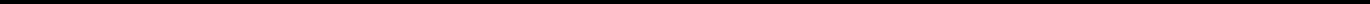 Nome e assinatura do Monitor/a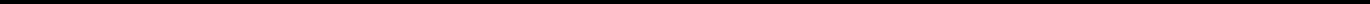 Nome e assinatura do/a servidor Orientador/a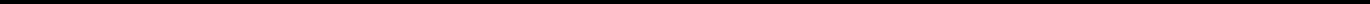 Nome e assinatura do Coordenador/aAssinatura do/a Orientador/a	Assinatura do/a Monitor/aAssinatura do/a Coordenador/a de CursoQUANTIDADE DE ESTUDANTES ATENDIDOS/ASQUANTIDADE DE HORAS EFETIVAMENTE TRABALHADAS1. Construa um texto dissertativo (monitor e orientador) que contemple os tópicos abaixo relacionados:1. Construa um texto dissertativo (monitor e orientador) que contemple os tópicos abaixo relacionados:Informações sobre o andamento da proposta.Objetivos alcançados;Estratégias utilizadas para alcançá-los;Dificuldades encontradas;Analise criticamente o trabalho desenvolvido;Sugestões;Informações sobre o andamento da proposta.Objetivos alcançados;Estratégias utilizadas para alcançá-los;Dificuldades encontradas;Analise criticamente o trabalho desenvolvido;Sugestões;2. Avaliação individual do/a discente sobre as atividades realizadas e orientação recebida pelo/a orientador/a2. Avaliação individual do/a discente sobre as atividades realizadas e orientação recebida pelo/a orientador/a3. Avaliação individual do/a orientador sobre as atividades realizadas pelo/a monitor/a3. Avaliação individual do/a orientador sobre as atividades realizadas pelo/a monitor/a